INFORMATION AUX MÉDIAS46e Assemblée des délégués de l'UPSA« La branche automobile est indispensable »Berne, 22.06.2023 - L'assemblée annuelle des délégués de l'Union professionnelle suisse de l'automobile (UPSA) s'est tenue le 21 juin 2023 au Tessin. Devant les 123 délégués de l'UPSA et près de 100 autres invités, le président central de l'UPSA Thomas Hurter a tenu des propos clairs sur l'importance de la branche automobile. Elle est injustement « marginalisée, alors qu'elle est indispensable ».Le 21 juin 2023, les délégués de l'Union professionnelle suisse de l'automobile (UPSA) se sont réunis pour leur assemblée des délégués (AD) au PalaCinema de Locarno (TI), la « patrie » du Festival du film de Locarno, là où se réunissent chaque année les grands noms de la branche cinématographique. Le président central de l'UPSA et conseiller national Thomas Hurter a accueilli, au nom du comité central (CC), de la direction et de tous les collaborateurs, 123 délégués et plus de 200 invités au total – dont le conseiller aux Etats Marco Chiesa, le président d'honneur de l'UPSA Urs Wernli, Damian Donnellan, directeur général de Jaguar Land Rover Suisse, Gustav Oberwalder, membre du comité directeur de Cecra, le président de l'Asa Andreas Vetsch, le président de l'ESA Hubert Waeber ainsi que Felix Wyss, président central de Carrosserie Suisse.La branche automobile connaît le même sort que le Tessin« Le Tessin est une région magnifique », a déclaré Hurter en introduction de la journée, « et pourtant, le Tessin est parfois un peu oublié par les médias, la politique, en tout cas en Suisse alémanique ». Bien que la Suisse ne serait pas la même sans le Tessin. « Le Tessin est indispensable », a souligné Hurter. Mais depuis quelques années, il a l'impression que la branche automobile subit un peu le même sort que le Tessin. « Nous, la branche automobile, sommes de plus en plus marginalisés, alors que nous sommes indispensables. Indispensable pour le transport de marchandises, pour le transport privé, indispensable en tant qu'employeur, en tant que moteur économique – indispensable pour les habitants de ce pays. » Pour certains, la branche automobile est certes « quasiment la réincarnation du mal ». Mais « nous ne voulons pas, nous ne devons pas et nous ne laisserons pas faire cela. La voiture est synonyme de mobilité, de liberté économique et personnelle. »Des pronostics positifs pour l'avenir de la brancheAprès sa forte déclaration en faveur de la branche automobile, le président central et conseiller national (UDC/SH) est revenu d'une part sur les années difficiles de la branche dues à la pandémie, mais d'autre part sur l'avenir – un avenir réjouissant : les prévisions conjoncturelles de BAK Economics prévoient près de 14 pour cent de nouvelles immatriculations en plus par rapport à 2022, et pour les prestations de service, les prévisions tablent sur une augmentation de trois pour cent. « Vous voyez, nous ne nous ennuierons certainement pas. » La politique reste également passionnante. Hurter a eu des mots critiques pour les projets visant d'une part à mettre fin à la suppression de la taxe d'importation sur les véhicules électriques, et d'autre part à promouvoir le transport ferroviaire via le budget général de la Confédération – ce qui constitue indirectement un financement croisé. Point positif : « Heureusement, le Conseil fédéral a reconnu qu'il fallait agir sur les autoroutes. »La formation reste au cœur des préoccupations de l'UPSAAprès un mot de bienvenue du conseiller aux États tessinois Marco Chiesa, l'assemblée a procédé aux votes par levée des cartes de vote, comme le veut la tradition d'une AD, et a entendu des exposés intéressants. Lors d'une table ronde avec des membres du Comité central (CC), animée par Enrico Camenisch (secteur Fonds de formation professionnelle), ce dernier et d'autres membres du CC ont échangé leurs points de vue : Markus Hesse (commerce), Charles-Albert Hediger (formation professionnelle), Dominique Kolly (véhicules utilitaires) et Pierre Daniel Senn (vice-président et membre du comité directeur). Il a été question des nombreux développements, activités et mesures de l'UPSA pour l'année de référence 2022. Barbara Germann (formation) a ensuite donné un aperçu du secteur de la formation et expliqué les facteurs de réussite pour une relève qualifiée dans la branche automobile. Elle a souligné l'exemple du Fribourgeois Florent Lacilla, 23 ans, qui a remporté la médaille d'or aux WorldSkills 2022 – et le fait que le nombre de nouveaux contrats d'apprentissage était supérieur de trois pour cent à celui de 2021. La proportion de femmes a également continué d'augmenter, mais il y a encore une marge de progression dans ce domaine. Le marketing numérique de la relève, comme par exemple sur TikTok, est aujourd'hui un facteur important pour enthousiasmer les jeunes pour la branche. Germann conclut : « Le succès nous donne raison. » « Avec nous sur la bonne route. » comme nouveau sloganAndri Zisler (commerce, communication), a ensuite expliqué le nouveau claim de l'UPSA « Avec nous sur la bonne route. » et la révision en cours de la vision, de la stratégie ainsi que des lignes directrices, et a présenté le nouveau code d'honneur. Nicolas Leuba (Assurances sociales) a fait un exposé sur la caisse de pension/compensation MOBIL. Pour le plaisir des yeux, René Degen (Prestation/après-vente) a évoqué sous forme de poèmes divertissants les thèmes qui ont occupé la Commission Service, Technique et Environnement (CSTE) au cours de l'année sous revue, avant que le vice-président Manfred Wellauer ne commente finalement les comptes annuels 2022. Le procès-verbal de l'AD 2022 et les comptes 2022 ont notamment été approuvés par les délégués, qui ont ensuite donné décharge sous la direction de Roberto Bonfanti, président de la section tessinoise de l'UPSA. Les délégués ont ensuite approuvé d'autres affaires, comme le budget 2023 et les cotisations des membres 2024 (inchangées).Aperçu de la « Journée des garagistes suisses »Enfin, des membres méritants ont été honorés : Frederic Bassin, Peter Linder, Philippe Monnard, César Pessotto, Jean-Luc Pirlot et Jean-Pierre Trachsel. Et avant le déjeuner commun, qui a été l'occasion d'un networking important et de discussions intéressantes, le président central Thomas Hurter a appelé à marquer d'une pierre blanche le rendez-vous le plus important de la branche pour l'année prochaine : En effet, le 16 janvier 2024 aura lieu à Berne la « Journée des garagistes suisses », placée cette fois sous la devise « L'innovation rencontre le garage ».Légendes de la photo / Credits : Photo 1 : Le président de l'UPSA Thomas Hurter (à g.) accueille les délégués à Locarno.Photo 2 : Le président de l'UPSA Thomas Hurter remet un cadeau au conseiller aux États UDC Marco Chiesa (à g.) après son discours.Photos : Médias de l'UPSADe plus amples informations sont disponibles auprès de Yves Schott, Communication & médias, tél. 031 307 15 43, courriel yves.schott@agvs-upsa.ch.L’Union professionnelle suisse de l’automobile (UPSA)La branche suisse de l’automobile est constituée d’une multitude de petites structures : fondée en 1927, l’UPSA est aujourd’hui l’association professionnelle et sectorielle des garagistes suisses comptant près de 4 000 petites, moyennes et grandes entreprises, des concessions automobiles ainsi que des établissements indépendants. Les 39 000 collaborateurs des entreprises UPSA – dont 9 000 personnes en formation – vendent, entretiennent et réparent la plus grande partie du parc automobile suisse qui compte environ 6 millions de véhicules.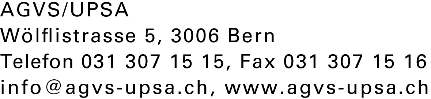 